STATE OF MAINE REQUEST FOR PROPOSALS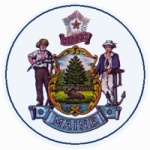 RFA AMENDMENT #1RFA NUMBER AND TITLE:#202308185, Climate Education Professional Development GrantRFP ISSUED BY:Department of EducationAMENDMENT DATE:October 3, 2023PROPOSAL DUE DATE:November 3, 2023PROPOSALS DUE TO:Proposals@maine.govDESCRIPTION OF CHANGES IN RFA (if any):The total award amount changed from $1,800,000 to $600,000.  This appears in section Details and Instruction, D. Awards, page. 6.DESCRIPTION OF CHANGES IN RFA (if any):The total award amount changed from $1,800,000 to $600,000.  This appears in section Details and Instruction, D. Awards, page. 6.REVISED LANGUAGE IN RFP (if any):The Department plans to award multiple grants of varying amounts. $600,000 has been allocated for this RFA. REVISED LANGUAGE IN RFP (if any):The Department plans to award multiple grants of varying amounts. $600,000 has been allocated for this RFA. All other provisions and clauses of the RFP remain unchanged.All other provisions and clauses of the RFP remain unchanged.